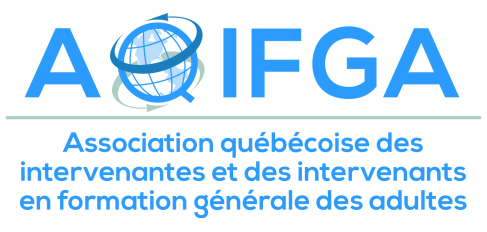 Séminaire automnal23 octobre 2015« Des facteurs de réussite scolaire à explorer » Horaire de la journée :Complétez l’évaluation de la journée en ligne  https://goo.gl/G6sUXT          ou             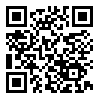 Code d’accès Internet à l’Hôtel Montfort : Hotelmf2012HeureActivitéAnimateurs8 h Arrivée des participantsOuverture Salon des exposantsAccueil et viennoiseries8 h 45Mot de bienvenue Présentation de la journée de formation et de son déroulementPrésentation des animatrices Frédéric Dénommée, responsable du comité des activités de l’AQIFGA9 h 15Atelier A Atelier BFrancine BélairNancy GrangerÀ déterminer par l’animatricePause de 20 minutesVisite Salon des exposants11 h 45Dîner buffet chaud13 hAtelier AAtelier BFrancine BélairNancy GrangerÀ déterminer par l’animatricePause de 20 minutesVisite Salon des exposants15 h 30Synthèse de la journée, partage et évaluationFrédéric Dénommée, responsable du comité des activités de l’AQIFGA15 h 45Mot de la finPauline Lalancette, présidente AQIFGA